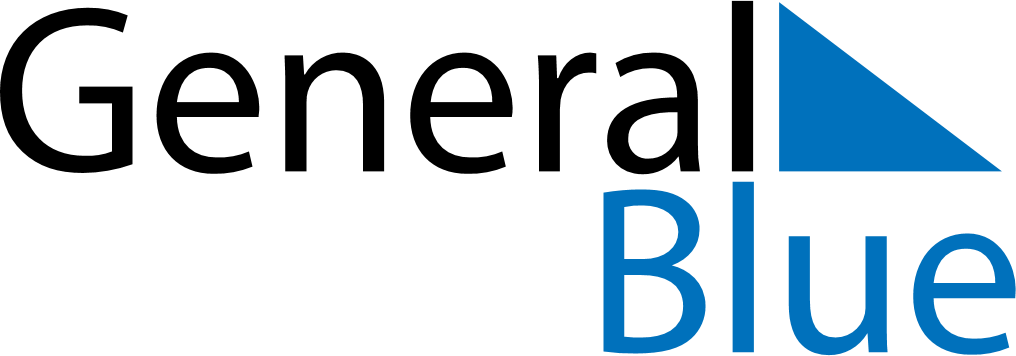 March 2025March 2025March 2025March 2025BoliviaBoliviaBoliviaSundayMondayTuesdayWednesdayThursdayFridayFridaySaturday123456778Shrove MondayShrove Tuesday9101112131414151617181920212122Father’s Day2324252627282829Day of the Sea3031